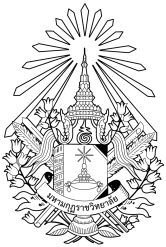 แบบมอบหมายงานรายบุคคลในช่วงมาตรการป้องกันการแพร่ระบาดของเชื้อไวรัสโคโรนา 2019 (COVID-19)ชื่อผู้ปฏิบัติงาน.................................................................ตำแหน่ง.................................................สังกัด.........................................ช่วงเวลาปฏิบัติงาน วันที่...........เดือน.....................พ.ศ. ................... ถึง วันที่ .............เดือน................................พ.ศ...................สถานที่ปฏิบัติงาน.............................................................................................................................................................................(ข้อมูลนี้จะนำไปใช้ประกอบการพิจารณาการประเมินผลการปฏิบัติงาน)งานที่รับมอบหมายสำเร็จไม่สำเร็จแก้ไขความเห็นผู้มอบหมายลำดับที่.......งาน...............................................................................
.......................................................................................................
.......................................................................................................
	ผลผลิต.....................................................................................
......................................................................................................
......................................................................................................	ปัญหา/อุปสรรค...................................................................................................................................................................................................................................................................................ลำดับที่.......งาน..............................................................................
.......................................................................................................
.......................................................................................................
	ผลผลิต.....................................................................................
......................................................................................................
......................................................................................................	ปัญหา/อุปสรรค...................................................................................................................................................................................................................................................................................ผู้ปฏิบัติงาน......................................................(.....................................................)........../............................./................ผู้มอบหมายงาน.......................................................(.....................................................)........../............................./................ผู้มอบหมายงาน.......................................................(.....................................................)........../............................./................ผู้มอบหมายงาน.......................................................(.....................................................)........../............................./................ผู้มอบหมายงาน.......................................................(.....................................................)........../............................./................